АДМИНИСТРАЦИЯ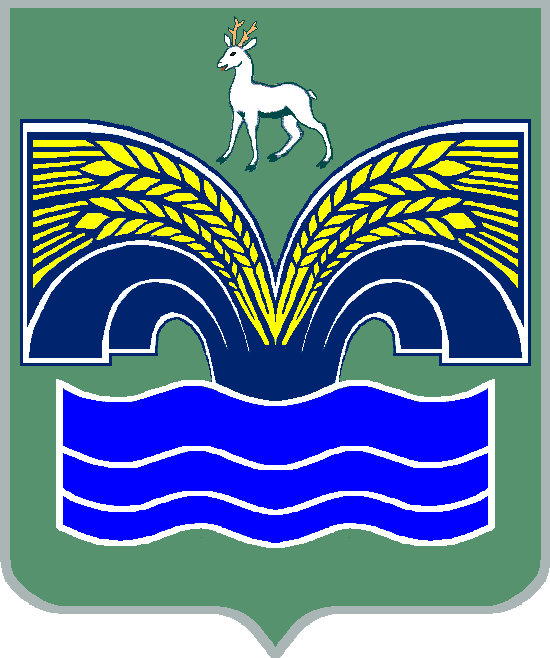 СЕЛЬСКОГО ПОСЕЛЕНИЯ ХОРОШЕНЬКОЕМУНИЦИПАЛЬНОГО РАЙОНА КРАСНОЯРСКИЙСАМАРСКОЙ ОБЛАСТИ                                                     ПОСТАНОВЛЕНИЕ                                                      от  20 июня 2022 г   №  37    «Об утверждении отчета об исполнении бюджета сельского поселения Хорошенькое муниципального района Красноярский Самарской области за 1 квартал 2022 года»            В соответствии с ч.5 ст. 264.2 Бюджетного кодекса Российской Федерации, ч.6 ст.52 Федерального закона от 06.10.2003 г. № 131-ФЗ 
«Об общих принципах организации местного самоуправления в Российской Федерации», Администрация сельского поселения Хорошенькое муниципального района Красноярский Самарской области  ПОСТАНОВЛЯЕТ:1. Утвердить прилагаемый отчёт об исполнении бюджета сельского поселения Хорошенькое муниципального района Красноярский Самарской области за 1 квартал 2022 года.2. Направить отчёт об исполнении бюджета сельского поселения Хорошенькое муниципального района Красноярский Самарской области  
за 1 квартал 2022 года в Собрание представителей сельского поселения Хорошенькое муниципального района Красноярский Самарской области и Контрольно-счетную палату муниципального района Красноярский Самарской области.3. Опубликовать настоящее постановление в газете «Красноярский вестник».4. Настоящее постановление вступает в силу со дня его официального опубликования.Глава администрации сельского поселения Хорошенькое муниципального района КрасноярскийСамарской области                                                              Р.А. Куняев                 УТВЕРЖДЕН                 Постановлением администрации                                                                                             сельского поселения Хорошенькое муниципального района Красноярский Самарской области.                    от 20 июня 2022 года № 37Отчетоб исполнении бюджета сельского поселения Хорошенькое муниципального района Красноярский Самарской области за 1 квартал 2022 года                                                                                                                                                                                                                            Таблица № 1Объем поступлений доходов по основным источникам сельского поселения Хорошенькое           Таблица № 2Ведомственная структура расходов бюджета поселения на 2022 годТаблица № 3Распределение бюджетных ассигнований  по разделам, подразделам, целевым статьям, (муниципальным программам и непрограммным направлениям деятельности), группам и подгруппам видов расходов классификации расходов бюджета поселения на 2022 годТаблица № 4Источникивнутреннего финансирования дефицита бюджета поселения на 2022 годТаблица № 5Сведенияо численности муниципальных служащих и работников муниципальных учреждений, о фактических затратах на их денежное содержание по сельскому поселению Хорошенькое муниципального района Красноярский Самарской области за1 квартал 2022 года.Таблица № 6Сведенияоб использовании бюджетных ассигнований муниципального дорожного фонда сельского поселения Хорошенькое муниципального района Красноярский Самарской области за 1 квартал 2022 годКод бюджетной классификацииНаименование доходаПлан на 2022год(тыс. руб.)Исполнение за 1квартал 2022 года (тыс. руб.)1234000 100 00000 00 0000 000Налоговые и неналоговые доходы12 6711 890000 101 00000 00 0000 000Налоги на прибыль, доходы2 400441000 101 02000 01 0000 110Налог на доходы физических лиц2 400441000 103 00000 00 0000 000Налоги на товары (работы, услуги), реализуемые на территории Российской Федерации3 541914000 103 02230 01 0000 110Доходы от уплаты акцизов на дизельное топливо, подлежащие распределению между бюджетами субъектов Российской Федерации и местными бюджетами с учетом установленных дифференцированных нормативов отчислений в местные бюджеты 1 602439000 103 02240 01 0000 110Доходы от уплаты акцизов на моторные масла для дизельных и (или) карбюраторных (инжекторных) двигателей, подлежащие распределению между бюджетами субъектов Российской Федерации и местными бюджетами с учетом установленных дифференцированных нормативов отчислений в местные бюджеты 93000 103 02250 01 0000 110Доходы от уплаты акцизов на автомобильный бензин, подлежащие распределению между бюджетами субъектов Российской Федерации и местными бюджетами с учетом установленных дифференцированных нормативов отчислений в местные бюджеты 2 132531000 103 02260 01 0000 110Доходы от уплаты акцизов на прямогонный бензин, подлежащие распределению между бюджетами субъектов Российской Федерации и местными бюджетами с учетом установленных дифференцированных нормативов отчислений в местные бюджеты - 201- 59000 105 00000 00 0000 000Налоги на совокупный доход690107000 105 03010 01 0000 110Единый сельскохозяйственный налог690107000 106 00000 00 0000 000Налоги на имущество5 900413000 106 01000 00 0000 110Налог на имущество физических лиц90035000 106 06000 00 0000 110Земельный налог5 000378000 111 00000 00 0000 000Доходы от использования имущества, находящегося в государственной и муниципальной собственности14015000 111 05035 10 0000 120Доходы от сдачи в аренду имущества, находящегося в оперативном управлении органов управления сельских поселений и созданных ими учреждений (за исключением имущества муниципальных бюджетных и автономных учреждений)8015000 111 05075 10 0000 120Доходы от сдачи в аренду имущества, составляющего казну сельских поселений (за исключением земельных участков)600000 200 00000 00 0000 000Безвозмездные поступления3 9941 109000 202 00000 00 0000 000Безвозмездные поступления от других бюджетов бюджетной системы Российской Федерации3 994000 202 10000 00 0000 150Дотации бюджетам бюджетной системы  Российской Федерации560000 202 16001 10 0000 150Дотации бюджетам сельских поселений на выравнивание бюджетной обеспеченности из бюджетов муниципальных районов560000 202 30000 00 0000 150Субвенции бюджетам бюджетной системы Российской Федерации23859000 202 35118 10 0000 150Субвенции бюджетам сельских поселений на осуществление первичного воинского учета органами местного самоуправления поселений, муниципальных и городских округов23859000 202 40000 00 0000 150Иные межбюджетные трансферты3 7001 050000 202 49999 10 0000 150Прочие межбюджетные трансферты, передаваемые бюджетам сельских поселений3 7001 050Всего доходов: 16 6652 999Код главного распорядителя бюджетных средствНаименование главного распорядителя средств местного бюджета, раздела, подраздела, целевой статьи, вида расходов классификации расходов местного бюджетаРазделПодразделЦелевая статья расходовВид расходовПлан на 2022год(тыс. руб.)План на 2022год(тыс. руб.)Исполнение за 1 квартал 2022 года (тыс. руб.)Исполнение за 1 квартал 2022 года (тыс. руб.)Код главного распорядителя бюджетных средствНаименование главного распорядителя средств местного бюджета, раздела, подраздела, целевой статьи, вида расходов классификации расходов местного бюджетаРазделПодразделЦелевая статья расходовВид расходовВсегоВ том числе за счет безвозмездных поступленийВсегоВ том числе за счет безвозмездных поступлений12345678910369Администрация сельского поселения Хорошенькое муниципального района Красноярский Самарской области369Общегосударственные вопросы01004 966770369Функционирование высшего должностного лица субъекта Российской Федерации и муниципального образования010280094369Непрограммные направления расходов бюджета поселения 0102980000000080094369Расходы на выплаты персоналу государственных (муниципальных) органов0102980000000012080094369Функционирование Правительства Российской Федерации, высших исполнительных органов государственной власти субъектов Российской Федерации, местных администраций01044 000632369Непрограммные направления расходов бюджета поселения 010498000000004 000632369Расходы на выплаты персоналу государственных (муниципальных) органов010498000000001202 850463369Иные закупки товаров, работ и услуг для обеспечения государственных (муниципальных) нужд010498000000002401 009139369Иные межбюджетные трансферты0104980000000054012130369Уплата налогов, сборов и иных платежей01049800000000850200369Обеспечение деятельности финансовых, налоговых и таможенных органов и органов финансового (финансово-бюджетного) надзора01066516369Непрограммные направления расходов бюджета поселения 010698000000006516369Иные межбюджетные трансферты010698000000005406516369Резервные фонды011150369Непрограммные направления расходов бюджета поселения 0111980000000050369Резервные средства0111980000000087050369Другие общегосударственные вопросы01139628369Непрограммные направления расходов бюджета поселения 011398000000009628369Иные закупки товаров, работ и услуг для обеспечения государственных (муниципальных) нужд011398000000002403011369Иные межбюджетные трансферты011398000000005406617369Национальная оборона02002382384242369Мобилизационная и вневойсковая подготовка02032382384242369Непрограммные направления расходов бюджета поселения 020398000000002382384242369Расходы на выплаты персоналу государственных (муниципальных) органов020398000000001202182184242369Иные закупки товаров, работ и услуг для обеспечения государственных (муниципальных) нужд02039800000000240202000369Национальная безопасность и правоохранительная деятельность03002000369Защита населения и территории от чрезвычайных ситуаций природного и техногенного характера, пожарная безопасность03102000369Непрограммные направления расходов бюджета поселения031098000000002000369Субсидии некоммерческим организациям (за исключением государственных (муниципальных) учреждений, государственных корпораций (компаний), публично-правовых компаний)031098000000006302000369Национальная экономика04004 614996369Дорожное хозяйство (дорожные фонды)04094 607996369Муниципальная программа «Модернизация и развитие автомобильных дорог общего пользования местного значения в сельском поселении Хорошенькое муниципального района Красноярский Самарской области на 2020-2022 годы»040902000000004 607996369Иные закупки товаров, работ и услуг для обеспечения государственных (муниципальных) нужд040902000000002404 607996369Другие вопросы в области национальной экономики041270369Муниципальная программа «Развитие малого и среднего предпринимательства на территории сельского поселения Хорошенькое муниципального района Красноярский Самарской области на 2021-2023 годы»0412010000000070369Иные закупки товаров, работ и услуг для обеспечения государственных (муниципальных) нужд0412010000000024070369Жилищно-коммунальное хозяйство05001 828264369Благоустройство05031 828264369Непрограммные направления расходов бюджета поселения 050398000000001 828264369Иные закупки товаров, работ и услуг для обеспечения государственных (муниципальных) нужд050398000000002401 828264369Образование07002005369Молодежная политика 07072005369Непрограммные направления расходов бюджета поселения 070798000000002005369Иные закупки товаров, работ и услуг для обеспечения государственных (муниципальных) нужд070798000000002402005369Культура, кинематография 08005 583700369Культура08015 583700369Непрограммные направления расходов бюджета поселения 080198000000005 583700369Иные межбюджетные трансферты080198000000005405 583700369Социальная политика100037078369Пенсионное обеспечение100119034369Непрограммные направления расходов бюджета поселения1001980000000019034369Публичные нормативные социальные выплаты гражданам1001980000000031019034369Охрана семьи и детства100418044369Непрограммные направления расходов бюджета поселения1004980000000018044369Иные закупки товаров, работ и услуг для обеспечения государственных (муниципальных) нужд1004980000000024018044369Физическая культура и спорт1100100369Массовый спорт1102100369Непрограммные направления расходов бюджета поселения11029800000000100369Иные закупки товаров, работ и услуг для обеспечения государственных (муниципальных) нужд11029800000000240100369Средства массовой информации1200225369Периодическая печать и издательства1202225369Непрограммные направления расходов бюджета поселения 12029800000000225369Иные межбюджетные трансферты12029800000000540225Итого расходов:18 0312382 86042Наименование раздела, подраздела, целевой статьи, вида расходов классификации расходов бюджета поселенияРазделПодразделЦелевая статья расходовВид расходовПлан на 2022год(тыс. руб.)План на 2022год(тыс. руб.)Исполнение за 1 квартал 2022 года (тыс. руб.)Исполнение за 1 квартал 2022 года (тыс. руб.)Наименование раздела, подраздела, целевой статьи, вида расходов классификации расходов бюджета поселенияРазделПодразделЦелевая статья расходовВид расходовВсегоВ том числе за счет безвозмездных поступленийВсегоВ том числе за счет безвозмездных поступлений123456789Общегосударственные вопросы01004 966770Функционирование высшего должностного лица субъекта Российской Федерации и муниципального образования010280094Непрограммные направления расходов бюджета поселения 0102980000000080094Расходы на выплаты персоналу государственных (муниципальных) органов0102980000000012080094Функционирование Правительства Российской Федерации, высших исполнительных органов государственной власти субъектов Российской Федерации, местных администраций01044 000632Непрограммные направления расходов бюджета поселения 010498000000004 000632Расходы на выплаты персоналу государственных (муниципальных) органов010498000000001202 850463Иные закупки товаров, работ и услуг для обеспечения государственных (муниципальных) нужд010498000000002401 009139Иные межбюджетные трансферты0104980000000054012130Уплата налогов, сборов и иных платежей01049800000000850200Обеспечение деятельности финансовых, налоговых и таможенных органов и органов финансового (финансово-бюджетного) надзора01066516Непрограммные направления расходов бюджета поселения 010698000000006516Иные межбюджетные трансферты010698000000005406516Резервные фонды011150Непрограммные направления расходов бюджета поселения 0111980000000050Резервные средства0111980000000087050Другие общегосударственные вопросы01139628Непрограммные направления расходов бюджета поселения 011398000000009628Иные закупки товаров, работ и услуг для обеспечения государственных (муниципальных) нужд011398000000002403011Иные межбюджетные трансферты011398000000005406617Национальная оборона02002382384242Мобилизационная и вневойсковая подготовка02032382384242Непрограммные направления расходов бюджета поселения 020398000000002382384242Расходы на выплаты персоналу государственных (муниципальных) органов020398000000001202182184242Иные закупки товаров, работ и услуг для обеспечения государственных (муниципальных) нужд02039800000000240202000Национальная безопасность и правоохранительная деятельность03002000Защита населения и территории от чрезвычайных ситуаций природного и техногенного характера, пожарная безопасность03102000Непрограммные направления расходов бюджета поселения031098000000002000Субсидии некоммерческим организациям (за исключением государственных (муниципальных) учреждений, государственных корпораций (компаний), публично-правовых компаний)031098000000006302000Национальная экономика04004 614996Дорожное хозяйство (дорожные фонды)04094 607996Муниципальная программа «Модернизация и развитие автомобильных дорог общего пользования местного значения в сельском поселении Хорошенькое муниципального района Красноярский Самарской области на 2020-2022 годы»040902000000004 607996Иные закупки товаров, работ и услуг для обеспечения государственных (муниципальных) нужд040902000000002404 607996Другие вопросы в области национальной экономики041270Муниципальная программа «Развитие малого и среднего предпринимательства на территории сельского поселения Хорошенькое муниципального района Красноярский Самарской области на 2021-2023 годы»0412010000000070Иные закупки товаров, работ и услуг для обеспечения государственных (муниципальных) нужд0412010000000024070Жилищно-коммунальное хозяйство05001 828264Благоустройство05031 828264Непрограммные направления расходов бюджета поселения 050398000000001 828264Иные закупки товаров, работ и услуг для обеспечения государственных (муниципальных) нужд050398000000002401 828264Образование07002005Молодежная политика 07072005Непрограммные направления расходов бюджета поселения 070798000000002005Иные закупки товаров, работ и услуг для обеспечения государственных (муниципальных) нужд070798000000002402005Культура, кинематография 08005 583700Культура08015 583700Непрограммные направления расходов бюджета поселения 080198000000005 583700Иные межбюджетные трансферты080198000000005405 583700Социальная политика100037078Пенсионное обеспечение100119034Непрограммные направления расходов бюджета поселения1001980000000019034Публичные нормативные социальные выплаты гражданам1001980000000031019034Охрана семьи и детства100418044Непрограммные направления расходов бюджета поселения1004980000000018044Иные закупки товаров, работ и услуг для обеспечения государственных (муниципальных) нужд1004980000000024018044Физическая культура и спорт1100100Массовый спорт1102100Непрограммные направления расходов бюджета поселения11029800000000100Иные закупки товаров, работ и услуг для обеспечения государственных (муниципальных) нужд11029800000000240100Средства массовой информации1200225Периодическая печать и издательства1202225Непрограммные направления расходов бюджета поселения 12029800000000225Иные межбюджетные трансферты12029800000000540225Итого расходов:18 0312382 86042Код администратораКод источника финансированияНаименование кода группы, подгруппы, статьи, вида источника финансирования дефицита бюджета, кода классификации операций сектора муниципального управления, относящихся к источникам финансирования дефицита местного бюджетаПлан на 2022год(тыс. руб.)Испол-нение за 1 квартал 2022года (тыс. руб.)1234536901000000000000000Источники внутреннего финансирования дефицитов бюджетов1 366- 13936901050000000000000Изменение остатков средств на счетах по учету средств бюджетов1 366- 13936901050000000000500Увеличение остатков средств бюджетов- 16 665- 2 99936901050200000000500Увеличение прочих остатков средств бюджетов- 16 665- 2 99936901050201000000510Увеличение прочих остатков денежных средств бюджетов- 16 665- 2 99936901050201100000510Увеличение прочих остатков денежных средств бюджетов сельских поселений- 16 665- 2 99936901050000000000600Уменьшение остатков средств бюджета18 0312 86036901050200000000600Уменьшение прочих остатков средств бюджета18 0312 86036901050201000000610Уменьшение прочих остатков денежных средств бюджетов18 0312 86036901050201100000610Уменьшение прочих остатков денежных средств бюджетов сельских поселений18 0312 860№ п/пНаименованиеЧисленность на 01.04.2022г(чел)Денежное содержание за 1 квартал 2022г(тыс. руб.)1.Муниципальные служащие органов местного самоуправления4449ИТОГО:4449№п/пНаименованиеИсполнено,(тыс. руб.)1.Остаток неиспользованных средств муниципального дорожного фонда сельского поселения Хорошенькое муниципального района Красноярский Самарской области (далее – дорожный фонд сельского поселения Хорошенькое) на начало года1 0652.Доходы дорожного фонда сельского поселения Хорошенькое всего, в том числе:9132.1.налоговые и неналоговые доходы бюджета сельского поселения Хорошенькое;9132.2.межбюджетные субсидии из федерального и областного бюджетов;03.Расходы дорожного фонда сельского поселения Хорошенькое всего, в том числе:9963.1.очистка дорог от снега;9963.2.ямочный ремонт дорожных покрытий; 03.3.обкос улично-дорожной сети03.4.устройство дорожного полотна03.4межбюджетные трансферты, передаваемые бюджетам муниципальных районов из бюджетов поселений на осуществление части полномочий по решению вопросов местного значения в соответствии с заключенными соглашениями04.Перераспределение расходных средств в целях софинансирования расходов бюджета 04.Остаток неиспользованных средств дорожного фонда сельского поселения Хорошенькое на конец отчетного периода982